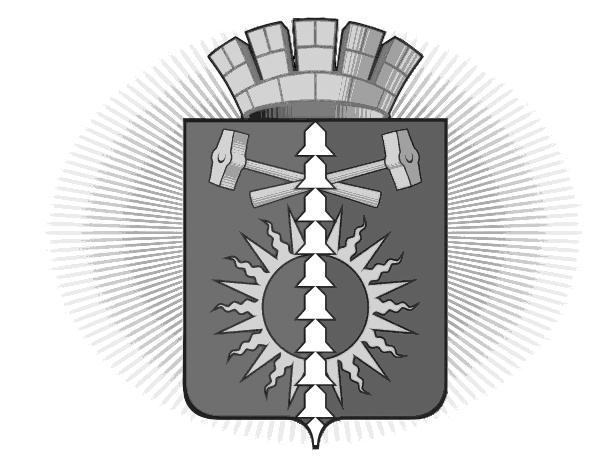 АДМИНИСТРАЦИЯ ГОРОДСКОГО ОКРУГА ВЕРХНИЙ ТАГИЛПОСТАНОВЛЕНИЕОт 05.02.2014  № 62город  Верхний ТагилОб утверждении состава комиссии по проведению технологического обследования готовности пункта проведения единого государственного экзамена в 2014 году на территории городского округа Верхний ТагилВ соответствии с Федеральным законом от 29 декабря 2012 года № 273-ФЗ «Об образовании в Российской Федерации», Законом Свердловской области от  15  июля 2013 года № 78-ОЗ «Об образовании в Свердловской области»,  решением Государственной экзаменационной комиссии Свердловской области от 15.01.2014 Министерства общего и профессионального образования Свердловской области, руководствуясь Уставом городского округа Верхний Тагил,  в целях обеспечения подготовки и проведения на территории городского округа Верхний Тагил в 2014 году государственной итоговой аттестации по образовательным программам основного общего и среднего общего образования, единого государственного экзаменаПОСТАНОВЛЯЮ:Утвердить состав комиссии для проведения технологического обследования готовности пункта проведения единого государственного экзамена в 2014 году на территории городского округа Верхний Тагил (Приложение).Начальнику отдела по управлению образованием городского округа Верхний Тагил Упоровой И.Г. обеспечить работу комиссии.Опубликовать настоящее Постановление на официальном сайте городского округа Верхний Тагил   www.go-vtagil.ru  Контроль за исполнением данного Постановления  возложить на заместителя Главы администрации по социальным вопросам Беляеву И.Л.И.о. Главы  городского округа Верхний Тагил                                     					Н.Е. Поджарова        Верно делопроизводитель администрации                                  Н.В.ЖдановскихСОГЛАСОВАНИЕпроекта Постановления администрации городского округа Верхний ТагилПостановление разослать:Заместитель Главы администрации по социальным вопросамОтдел  по управлению образованиемОАО «Ростелеком»Мезенина О.Г.Исполнитель: Упорова И.Г. (343 57)2-46-05Приложениек Постановлению администрации городского округа Верхний Тагил от 05.02.2014 № 62Состав комиссии для проведения технологического обследования готовности пункта проведения единого государственного экзамена в 2014 году на территории городского округа Верхний ТагилЗаголовок Постановления:  Об утверждении состава комиссии по проведению технологического обследования готовности пункта проведения единого государственного экзамена в 2014 году на территории городского округа Верхний ТагилДолжность Фамилия, инициалыСроки и результаты согласованияСроки и результаты согласованияЗамечания и подписьДолжность Фамилия, инициалыДата поступления на согласованиеДата согласованияЗаместитель главы администрации городского округа Верхний Тагил по социальным вопросамБеляева И.Л.Начальник организационно-правового отдела администрацииКопелева З.М.Начальник отдела по управлению образованиемУпорова И.Г.1.Беляева                             Ирина Леонидовна- заместитель главы администрации городского округа Верхний Тагил по социальным вопросам, председатель комиссии 2.Упорова                            Ирина Григорьевна- начальник отдела по управлению образованием, заместитель председателя комиссии 3.Фомина                           Лариса Викторовна- старший инспектор отдела по управлению образованием городского округа Верхний Тагил, курирующий вопросы государственной итоговой аттестации выпускников, ответственный секретарь комиссии4.Житникова                        Елена Александровна- ведущий специалист по информационным технологиям Администрации городского округа Верхний Тагил5.Соловьев Сергей Всеволодович- старший электромеханик,                       представитель территориального отделения ОАО «Ростелеком» г. Кировграда (по согласованию)6.Мезенина                          Ольга Геннадьевна- представитель общественности